В соответствии с подпунктом «б» статьи 4.1 Федерального закона                       от 21 декабря 1994 года № 68-ФЗ «О защите населения и территорий от чрезвычайных ситуаций природного и техногенного характера», пунктом 8  части 1 статьи 14 Федерального закона от 06.октября 2003 года № 131 – ФЗ "Об общих принципах организации местного самоуправления в Российской Федерации", постановлением Главного государственного санитарного врача Российской Федерации от 02 марта 2020 года № 5 «О дополнительных мерах по снижению рисков завоза и распространения новой коронавирусной инфекции                         (2019-nCoV), пунктом 11 Постановления Правительства Ленинградской области от 13 марта 2020 года № 117 «О введении на территории Ленинградской области режима повышенной готовности для органов управления и сил Ленинградской областной подсистемы РСЧС и некоторых мерах по предотвращению распространения новой коронавирусной инфекции (2019-nCoV) на территории Ленинградской области, администрация Сланцевского муниципального района     п о с т а н о в л я е т:1. Создать оперативный штаб по реализации мер профилактики и контроля за распространением коронавирусной инфекции на территории  Сланцевского муниципального района Ленинградской области.2. Задачами штаба являются:2.1. анализ ситуации, связанной с распространением коронавирусной инфекции на территории Сланцевского муниципального района;2.2. представление соответствующей информации в межведомственный штаб по недопущению возникновения на территории Ленинградской области очагов новой коронавирусной инфекции (2019-nCoV), утверждённый решением Санитарно-противоэпидемической комиссии при Правительстве Ленинградской области от 30 января 2020 года № 1.3. Утвердить структуру и состав оперативного штаба, согласно приложению.4. Контроль за исполнением постановления возложить на заместителя главы  администрации Сланцевского муниципального района  Саитгареева Р.М.Глава администрации  муниципального образования                                                              М.Б. ЧистоваУТВЕРЖДЕНА  постановлением администрацииСланцевский муниципальный районот 17.03.2020 № 341-п(приложение)Структура и состав оперативного штаба по реализации мер профилактики и контроля за распространением коронавирусной инфекции на территории Сланцевского муниципального района Ленинградской области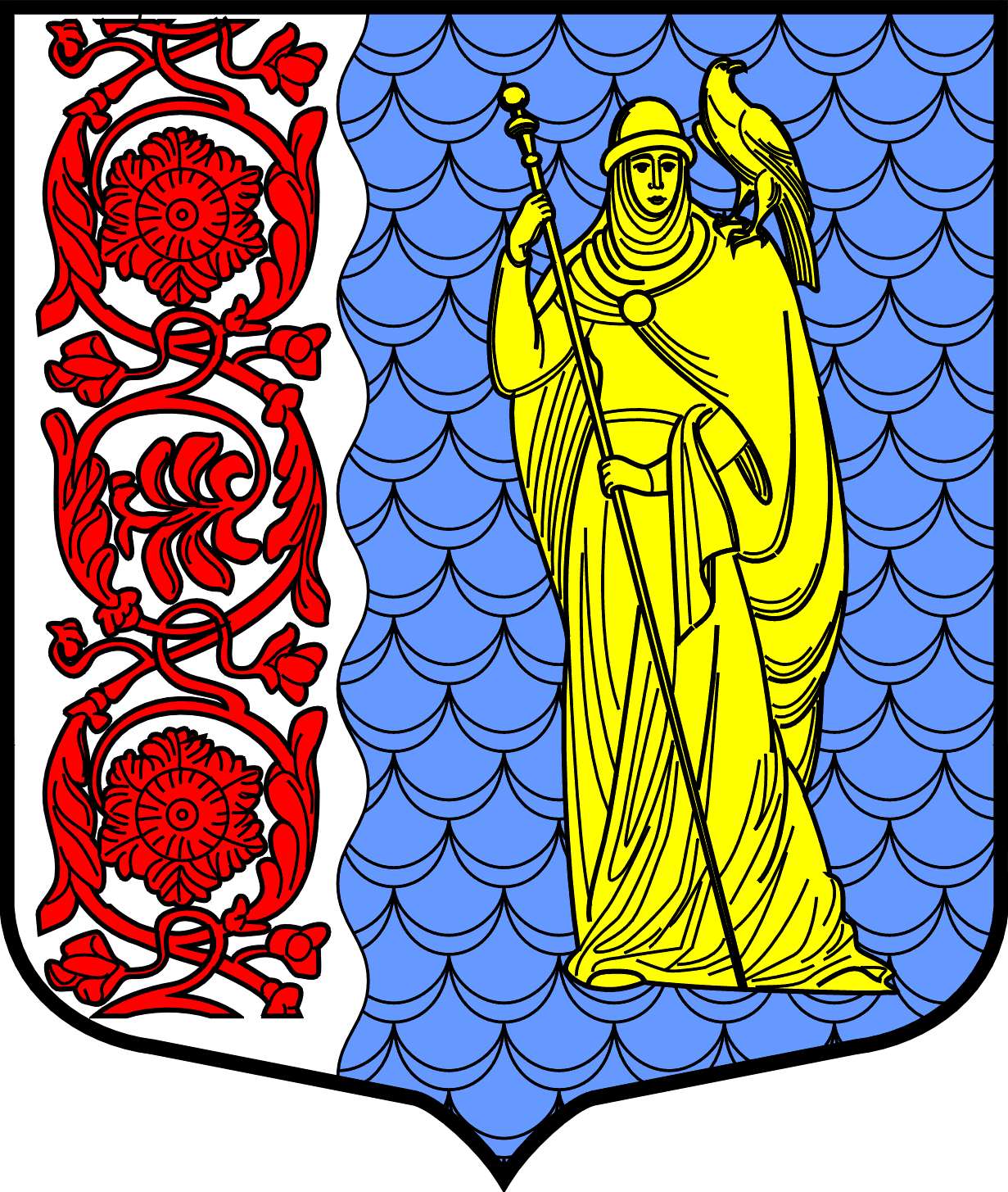 Администрация муниципального образованияСланцевский муниципальный район Ленинградской областиПОСТАНОВЛЕНИЕ17.03.2020№341-пО создании оперативного штаба по реализации мер профилактики и контроля за распространением коронавирусной инфекции на территории  Сланцевского муниципального района Ленинградской области№п/пДолжность в штабеФ.И.О.1Начальник оперативного штабаСаитгареев Раис Муллабаевич – заместитель главы администрации Сланцевского муниципального района2.Заместитель начальника оперативного штабаБогданов Вадим Михайлович – начальник отдела по безопасности, ГО, ЧС и ПБ администрации Сланцевского муниципального района3.Секретарь оперативного штабаИванов Юрий Михайлович – главный специалист отдела по безопасности, ГО, ЧС и ПБ администрации Сланцевского муниципального районаЧлены оперативного штабаЧлены оперативного штабаЧлены оперативного штаба4Председатель комитета образования администрации Сланцевского МРВасильева Надежда Викторовна5.Главный врач ГБУЗ ЛО «Сланцевская МБ»Грушко Лариса Александровна (по согласованию)6.Начальник отдела по взаимодействию с органами МСУ, общим и организационным вопросам администрации Сланцевского МРЛабызнова Елена Ивановна7.Начальник сектора по культуре администрации Сланцевского МРЛакшина Татьяна Сергеевна8.Заместитель начальника ОНД и ПРРябухин Евгений Евгеньевич (по согласованию)9.Начальник ОМВД России по Сланцевскому району ЛОСеверюхин Валерий Анатольевич (по согласованию)10.Заместитель начальника ТО в Кингисеппском, Волосовском, Сланцевском районах УФС по надзору в сфере защиты прав потребителей и благополучия человека по ЛОШихалёва Оксана Сергеевна (по согласованию)